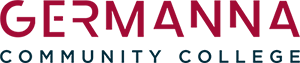 College Board Meeting AgendaDATE:	Thursday September 8, 2022TIME:	3:00pm - 5:30pm LOCATION:  Locust Grove Campus 2130 Germanna Highway Locust Grove, VA 22508GROUPS:	Germanna Community Local College Board3:00 p.m.– 3:45 p.m. Committee MeetingsAcademic Affairs/Workforce/Student Success Approvals, Room 207DDr. Frank Cirioni, Dr. Patti Lisk and Dr. John StroffolinoNew Career Studies Certification - Drone Foundations	p.11Approved Career Studies Certificate - Advanced EMT	p.21Financial Aid and Veterans Affairs Update	p.49Student Development and Activities Update	p.50Work Base Learning	p.61Executive/Human Resource Approvals, Room 100Dr. Janet Gullickson and Mr. Bruce DavisGreat Colleges to Work For	p.712022-23 Institutional Goals	p.81Fund Raising Overview CY2021 and Partial 2022	p.82Foundation Financial Overview 07/31/22	p.83Finance/Facilities/Financial Approvals, Room 401ADr. John Davis, Mr. Garland Fenwick, and Mr. David SwansonLocal Funds Financial Review	p.84Facilities Report	p.964:00 p.m. - 4:30 p.m. Presentation5-Year Accreditation - Dr. John Davis	p.98General Fund Budget Review FY22 and FY23 - Mr. David Swanson	p.1054:30 p.m. - Regular Meeting of the Germanna College BoardCall to OrderPublic CommentApproval of MinutesApproval of Minutes #335, May 12, 2022,	p.5Committee Discussion/ActionAcademic Affairs/Workforce/Student Success/Curriculum Approvals:Mr. Jack RowleyExecutive/Human Resources: Ms. Sarah Berry, ChairFinance/Facilities/Financial Approvals: Mr. L. Wayne BushrodInformational Items/Other BusinessPresident's Report, Dr. Janet GullicksonChair's Report, Ms. Sarah BerryNew BusinessAdjournment2022-2023 Committee AppointmentsExecutive/Human ResourcesMs. Sarah Berry, ChairMs. Frankie Gilmore, Vice Chair Dr. Janet Gullickson, Secretary Mr. Bruce Davis, StaffFinance/FacilitiesMr. L. Wayne Bushrod, Chair Mr. Simon GrayMs. Christine Repp,Dr. John Davis, StaffMr. Garland Fenwick, Staff Mr. David Swanson, StaffAcademic Affairs/Workforce/Student SuccessMr. Jack Rowley, ChairMs. Wanda Stroh Mr. Lydell FortuneDr. Shashuna Gray, StaffDr. Tiffany Ray, Staff